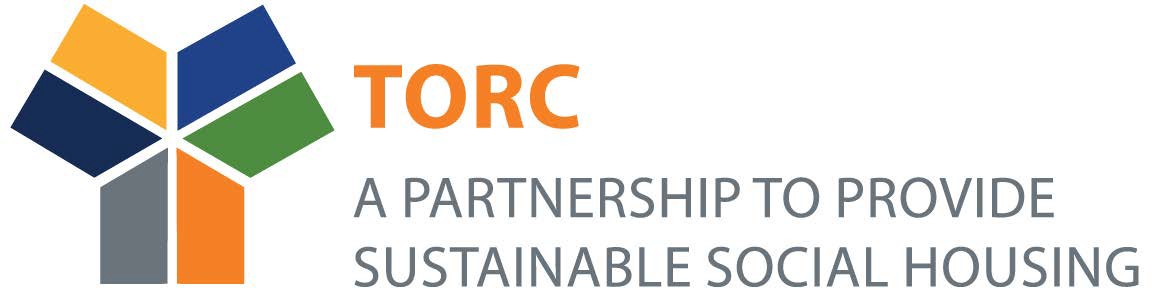 Name:Phone:Email:Date:TORC Sustainable Housing Responsibilities? (Choose the correct 2) Selected?Community Consultation and Social InclusionSet up Tenant UtilitiesCarry out Repairs and Maintenance Result:Tenant Responsibilities (Choose the correct 2)Ensure Neighbours cut their grass Pay Rent on timeKeep your property in good condition Result:Who is permitted to stay in the property?Any family member or friendOnly those listed on the Tenancy Agreement Result:Does TORC Sustainable Housing insure tenant’s  'belongings?Yes No Result:Tenants must check with their HSCO before making any alterations to the property?YesNoResult:True or False True or False True or FalseSelected? True or False True or False     True or FalseSelected?True or False True or FalseSelected? True or False True or FalseSelected?True or False True or FalseTenants are permitted to park anywhere in their estate?True False Result:How can you pay your rent? (Choose correct answer)An Post Household Budget Standing OrderThrough our websitePostal orderAll of the above Result:What is an example of emergency repair?No heating in adverse weather conditions Air in radiatorResult:What is an example of serious Anti-Social Behaviour?Neighbourhood disputes Drug useResult:What are the benefits of Tenant Engagement?Increased tenant satisfactionEnsures tenants have a real sayBetter relations between tenant & landlordAll of the aboveOverall Result:Selected? True or False True or FalseSelected? True or False True or False True or False True or False True or FalseSelected? True or False True or FalseSelected?True or False True or FalseSelected?True or False True or FalseTrue or FalseTrue or False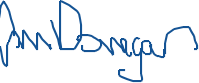 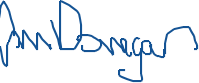 (Tenant Please Sign Above)